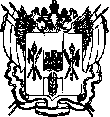      АДМИНИСТРАЦИЯ                                               КАЛИНИНСКОГО СЕЛЬСКОГО ПОСЕЛЕНИЯЦИМЛЯНСКОГО РАЙОНА РОСТОВСКОЙ ОБЛАСТИПОСТАНОВЛЕНИЕ08.02.2018г.                                   № 10                                ст. КалининскаяО присвоении статуса специализированнойслужбы по вопросам похоронного делана территории муниципального образования «Калининское сельское поселение» Цимлянского района Ростовской областиНа основании Федеральных законов Российской Федерации от 12.01.1996 N 8-ФЗ "О погребении и похоронном деле", от 06.10.2003 N 131-ФЗ "Об общих принципах организации местного самоуправления Российской Федерации", Федеральным законом от 26.07.2006 № 135-ФЗ «О защите конкуренции», руководствуясь Уставом муниципального образования «Калининское сельское поселение», Постановления главы Администрации Калининского сельского поселения от 27.12.2017г. № 115 «О проведении открытого конкурса по выбору специализированной службы повопросам похоронного дела на территории  муниципального образования «Калининское сельское поселение»,  учитывая  протокол от 08.02.2018г. № 2  «Рассмотрения и оценки заявок на участие в открытом конкурсе по отбору специализированной службы по вопросам похоронного дела по предоставлению гарантированного перечня услуг по погребению на территории муниципального образования «Калининское сельское поселение».ПОСТАНОВЛЯЮ:1. Присвоить статус специализированной службы по вопросам похоронного дела на территории муниципального образования «Калининское сельское поселение» Цимлянского района Ростовской области  Закрытому Акционерному Обществу «Приют»  (ЗАО «Приют») директор Белянко Евгений Петрович ИНН/КПП 6137006437/613701001.2. Опубликовать настоящее постановление на официальном сайте Администрации Цимлянского района в разделе поселение.3. Настоящее постановление вступает в силу со дня его опубликования.4. Контроль за исполнением настоящего постановления оставляю за собой.Глава АдминистрацииКалининского сельского поселения                                        Савушинский А.Г.